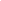 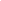 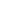 				              )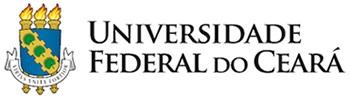 PRÓ-REITORIA DE EXTENSÃOFORMULÁRIO DE SOLICITAÇÃO DE CERTIFICADO (CURSOS E/OU EVENTOS)Processos SEI[1] Cadastro da Ação: P......../.....-...[2] Recadastramento:  P......../.....-...[3] Relatório Final da Ação: P......../.....-...[1] Cadastro da Ação: P......../.....-...[2] Recadastramento:  P......../.....-...[3] Relatório Final da Ação: P......../.....-...[4] Período de Realização: ....../...../20...  a  ....../...../20...[5] Nome Completo do Coordenador(a): [6] E-mail do Coordenador(a):                                                                       [7] E-mail Setor UFC:                                                                       [8] Ramal do Setor UFC (se interior, telefone c/ DDD):[9] Departamento de Origem/Casa de Cultura:[10] Chefe do Departamento/Coordenador Geral C. Cultura:[11] Centro/Faculdade/Instituto de Origem:[12] Nome Completo do (a) Diretor(a) do(a) Centro/Faculdade/Instituto de Origem:OBSERVAÇÕES IMPORTANTES:1) Após a abertura do(s) devido(s) processo(s) [campos 1, 2 e 3 acima], enviar um e-mail para educacao.continuada@prex.ufc.br contendo:♦ Esse arquivo no formato Word, para que os dados acima sejam capturados pela equipe da Ed. Continuada/PREX.♦ Ementa do curso ou programação do evento.♦ Lista de alunos aptos a receberem o certificado em ordem alfabética, com letra maiúscula somente nas iniciais do nome e sobrenome. Exemplo José de Andrade e Silva e não JOSÉ DE ANDRADE E SILVA.♦ Se desejado, o(a) Coordenador(a) poderá autorizar a inclusão de sua assinatura digitalizada. Neste caso, deve-se enviar o e-mail procedendo do próprio e-mail do(a) Coordenador(a) [não pode ser o e-mail do bolsista ou de outra pessoa], e a assinatura deve estar em formato .png transparente. Caso contrário, os certificados serão assinados depois pelo(a) Coordenador(a).3) Não serão aceitas abreviações de nomes.    4) É fundamental uma apurada revisão nos arquivos e nas informações contidas neste formulário (principalmente nomes dos participantes corretos, com grafia correta) a fim de se evitar a reimpressão dos certificados, provocando atraso na entrega, desperdício de material e de trabalho. Erros na impressão dos certificados são gerados na origem da solicitação. 5) Coordenador(a), organizadores, palestrantes, não recebem certificados, mas poderão solicitar declarações junto às coordenações da Pró-Reitoria de Extensão (Porangabuçu, Pici, Benfica, Interior), de acordo com o campus de atuação do coordenador(a) da ação de extensão.6) As cargas horárias mínimas para emissão de certificados são de 8 horas para eventos e de 20 horas para cursos.Eu, Coordenador(a) da Ação de Extensão, responsabilizo-me por todas as informações aqui prestadas:.......................................................................................AssinaturaData: ........./......... / 20.....Eu, Coordenador(a) da Ação de Extensão, responsabilizo-me por todas as informações aqui prestadas:.......................................................................................AssinaturaData: ........./......... / 20.....